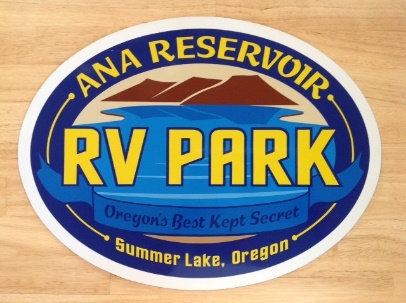 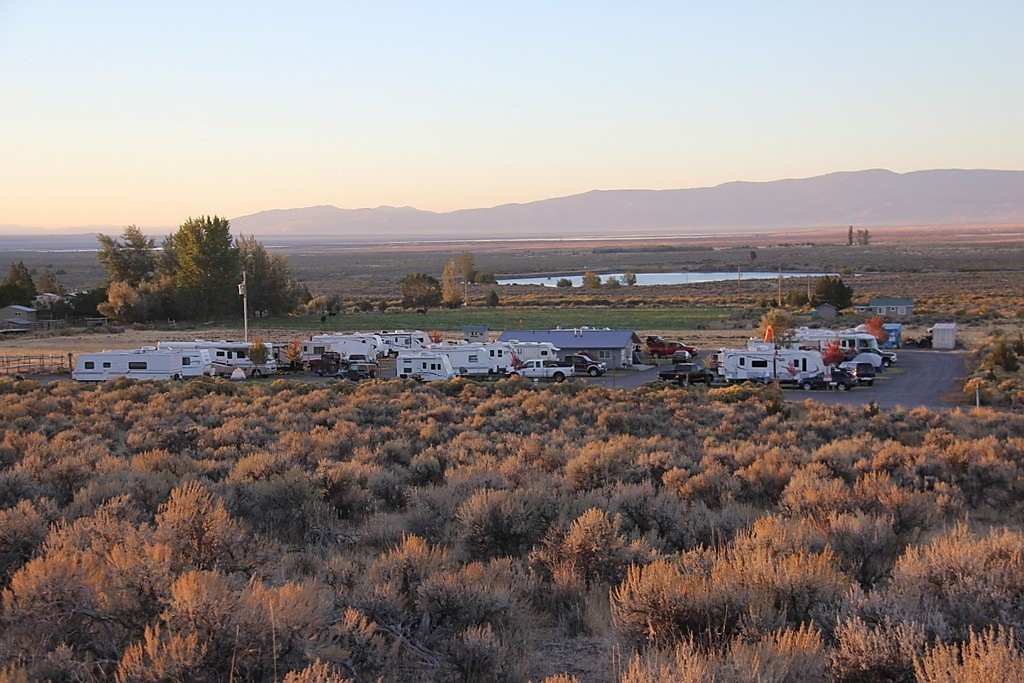 84594 Carton Lane, Summer Lake, Oregon4.47 Acres24 R.V. Spaces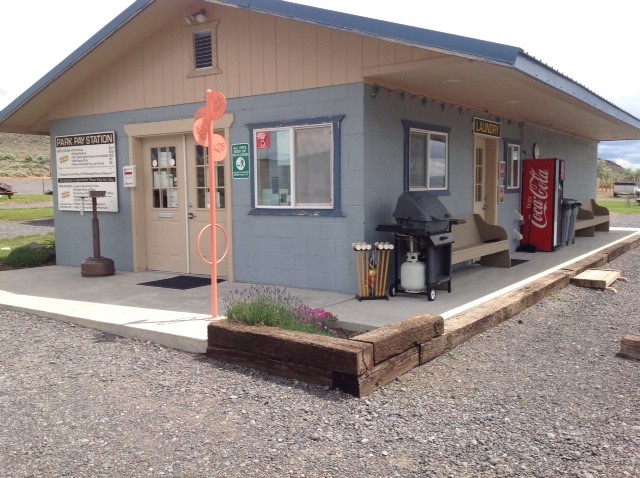 Bathroom, Shower & Laundry   Duck & Fish Cleaning BuildingStorage AreaChildren's Playground AreaR.V. Dump Station“Cleanest Air, Quietest Nights in Oregon”Price: $425,000Cap Rate: 6.6 %2018 Taxes $1,950Important to know:Possible owner financing availableFirst right of refusal on beautiful home next to the R.V. parkPrice includes approx. $18,000 personal propertyInventory upon request(additional views at:  www.anareservoirvpark.com)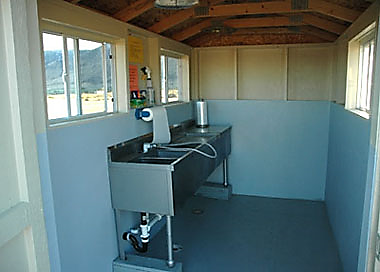 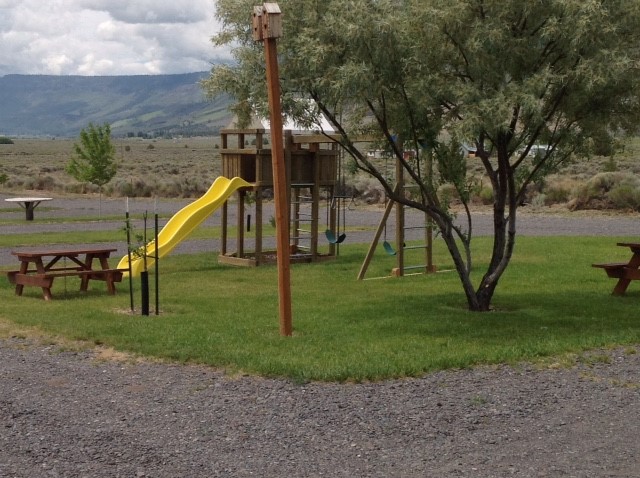 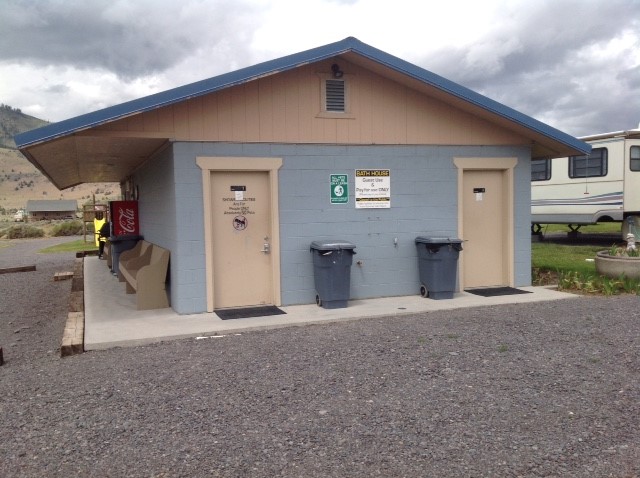 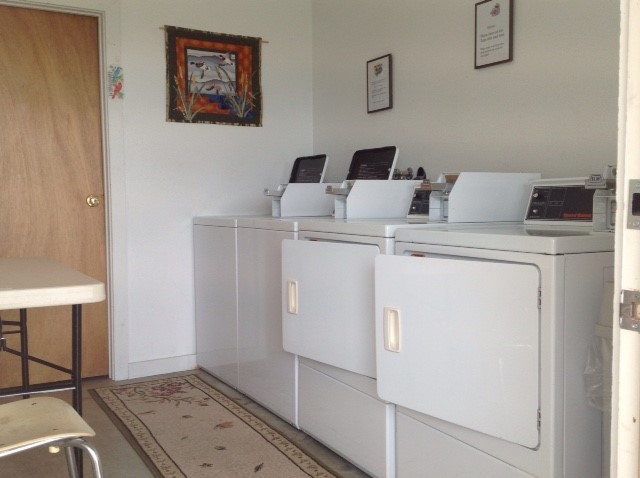 